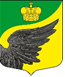 Фёдоровское городское поселениеТосненского муниципального района Ленинградской областиАдминистрацияПостановление17.05.2023 № 303Об организации обучения   в 2023 году неработающего населения Фёдоровского городского поселения Тосненского муниципального района Ленинградской области в области гражданской обороны и защиты  от чрезвычайных    ситуаций В соответствии с Федеральными законами от 21 декабря 1994 № 68-ФЗ «О защите населения и территорий от чрезвычайных ситуаций природного и техногенного характера», от 06 октября 2003 № 131-ФЗ «Об общих принципах организации местного самоуправления в Российской Федерации» и постановлениями Правительства Российской Федерации от 18 сентября 2020 № 1485 «Об утверждении Положения о подготовке граждан Российской Федерации, иностранных граждан и лиц без гражданства в области защиты от чрезвычайных ситуаций природного и техногенного характера», от 02 ноября 2000 № 841 «Об утверждении Положения о подготовке населения в области гражданской обороны» и в целях совершенствования подготовки и обучения в 2023 году неработающего населения  Фёдоровского городского поселения Тосненского муниципального района Ленинградской области в области гражданской обороны и защиты населения от чрезвычайных ситуаций, администрация Фёдоровского городского поселения Тосненского муниципального района Ленинградской областиПОСТАНОВЛЯЕТ:Утвердить на 2023 год:1.1. Программу обучения неработающего населения Фёдоровского городского поселения Тосненского муниципального района Ленинградской области (далее – неработающее население) в области гражданской обороны и защиты населения от чрезвычайных ситуаций (приложение 1).Темы учебных занятий по программе обучения неработающего населения в области гражданской обороны и защиты населения  от чрезвычайных ситуаций (приложение 2).1.3. План работы учебно-консультационного пункта Фёдоровского городского поселения Тосненского муниципального района Ленинградской области на 2023 год (приложение 3).2. Основными формами обучения неработающего населения в области гражданской обороны и защиты населения от чрезвычайных ситуаций в 2023 году определить:- посещение мероприятий, проводимых по тематике гражданской обороны (беседы, лекции, вечера вопросов и ответов, консультации, показ учебных фильмов и др.);- участие в учениях по гражданской обороне (по месту жительства);- чтение памяток, листовок и пособий, прослушивание радиопередач и просмотр телепрограмм по тематике гражданской обороны.3. Признать утратившим силу постановление администрации Фёдоровского городского поселения Тосненского муниципального района Ленинградской области от 28.12.2021 № 661 «Об организации обучения   неработающего населения Фёдоровского городского поселения Тосненского муниципального района Ленинградской области в области гражданской обороны, защиты   населения и территорий  от чрезвычайных    ситуаций природного и техногенного    характера, и  пожарной безопасности на 2022 год».4. Обеспечить официальное опубликование (обнародование) настоящего постановления. 5. Контроль за исполнением постановления возложить на главного специалиста по ГО и ЧС администрации Фёдоровского городского поселения Тосненского муниципального района Ленинградской области.Глава администрации                                                                                 М.И. НосовИсп. Иванов М. В.тел. 8(813-61)65-323   ПРОГРАММАобучения неработающего населения Фёдоровского городского поселения Тосненского муниципального района Ленинградской области в области гражданской обороны и защиты населения от чрезвычайных ситуаций Общие положенияПрограмма обучения неработающего населения Фёдоровского городского поселения Тосненского муниципального района Ленинградской области в области гражданской обороны и защиты населения от чрезвычайных ситуаций (далее – программа) является одним из элементов единой системы подготовки населения в области гражданской обороны и защиты населения  и территорий от чрезвычайных ситуаций природного и техногенного характера.Программа определяет основы организации и порядок подготовки неработающего населения в целях его подготовки к умелым действиям при угрозе и возникновении аварий, катастроф и стихийных бедствий, опасностей, возникающих при ведении военных действий или вследствие этих действий, а также в повседневной жизнедеятельности.В программе изложены организация и методика обучения неработающего населения, тематика, содержание занятий и расчет часов, а также требования к уровню знаний, умений и навыков неработающего населения, прошедшего обучение.Организация обученияОбучение неработающего населения в области гражданской обороны и защиты населения от чрезвычайных ситуаций организуется в соответствии с требованиями с Федеральными законами от 21 декабря 1994 № 68-ФЗ «О защите населения и территорий от чрезвычайных ситуаций природного и техногенного характера», от 06 октября 2003 № 131-ФЗ «Об общих принципах организации местного самоуправления в Российской Федерации» и постановлениями Правительства Российской Федерации от 18 сентября 2020 № 1485 «Об утверждении Положения о подготовке граждан Российской Федерации, иностранных граждан и лиц без гражданства в области защиты от чрезвычайных ситуаций природного и техногенного характера», от 02 ноября 2000 № 841 «Об утверждении Положения о подготовке населения в области гражданской обороны», приказов и указаний Министерства Российской Федерации по делам гражданской обороны, чрезвычайным ситуациям и ликвидации последствий стихийных бедствий.Программа определяет содержание подготовки неработающего населения в области гражданской обороны и защиты населения от чрезвычайных ситуаций и рассчитана на 12 часов.Знания, умения и навыки, полученные при освоении настоящей Программы, совершенствуются при привлечении неработающего населения на учения и тренировки по месту жительства.Обучение неработающего населения проводится по решению главы администрации Фёдоровского городского поселения Тосненского муниципального района Ленинградской области (далее – глава администрации).Занятия проводятся  в учебно-консультационном пункте (далее – УКП), созданном на базе МКУК «Федоровский ДК». Для проведения занятий создаются учебные группы. Занятия организуются и проводятся главным специалистом по ГО и ЧС администрации поселения. Для проведения занятий могут привлекаться на договорной основе преподаватели ОБЖ, преподаватели ГАОУ ДПО «УМЦ ГОЧС и ПБ Ленинградской области», служащие ГКУ «Управление ГЗ ЛО», офицеры и служащие в системе ГУ МЧС России по Ленинградской области, работники органов здравоохранения по вопросам оказания первой медицинской помощи, специалисты жилищно-эксплуатационных служб по вопросам эвакуации, хранения и выдачи средств индивидуальной защиты, использования убежищ и укрытий, а также сотрудники противопожарной службы. 4. Подготовка и обучение неработающего населения осуществляется путем:- проведения бесед, консультаций, лекций, просмотр учебных фильмов;- организации и проведения учений и тренировок по месту жительства;-издания методической литературы, памяток, листовок, буклетов, прослушивание радиопередач, просмотра телепрограмм по вопросам защиты от чрезвычайных ситуаций, пожарной безопасности.Основное внимание при обучении обращается на умелые действия в чрезвычайных ситуациях, характерных для мест проживания обучаемых и на их морально-психологическую подготовку.Обучение неработающего населения осуществляется путем проведения лекций, бесед и консультаций:- в весенне-летний период времени с 22 мая по 23 августа;- в осенне-зимний период времен: с 18 сентября по 19 декабря.7. В результате обучения неработающего населения граждане должны:7.1. Знать:7.1.1. Основные способы и средства защиты от воздействия химически опасных веществ, современных средств поражения, последствий стихийных бедствий, пожаров, аварий и катастроф.7.1.2. Порядок действия по сигналу «Внимание всем!» и другим речевым сообщениям органов управлении ГО и ЧС на местах.7.1.3. Правила проведения эвакомероприятий в мирное и военное время.7.2. Уметь:7.2.1. Пользоваться индивидуальными и коллективными средствами защиты и изготавливать простейшие средства защиты органов дыхания и кожи.7.2.2. Правильно действовать по сигналу «Внимание всем!» и другим речевым сообщениям органов управления ГО и ЧС в условиях стихийных бедствий, аварий и катастроф.7.2.3. Оказывать само- и взаимопомощь при травмах и ожогах, отравлениях, поражении  электрическим током и тепловом ударе.7.2.4. Защищать детей и обеспечивать безопасность при выполнении мероприятий ГО.8. При проведении занятий по всем темам программы, уделять серьезное внимание выработке у обучаемых психологической стойкости, уверенности в надежности средств и способов защиты от последствий чрезвычайных ситуаций.ТЕМЫ учебных занятий по программе обучения неработающего населения в области гражданской обороны и защиты населения  от чрезвычайных ситуацийСодержание учебных занятий по программе обучения неработающего населения в области гражданской обороны и защиты населения  от чрезвычайных ситуацийТема № 1: Порядок действий населения по сигналу «ВНИМАНИЕ ВСЕМ» и другим речевым сообщениям органов управления на местахУЧЕБНЫЕ ВОПРОСЫ И РАСЧЕТ УЧЕЬНОГО ВРЕМЕНИ:Тема № 2: Действия населения при угрозе и возникновении чрезвычайных ситуаций природного характера УЧЕБНЫЕ ВОПРОСЫ И РАСЧЕТ УЧЕЬНОГО ВРЕМЕНИ:Тема № 3: Действия населения при угрозе и совершении террористических акцийУЧЕБНЫЕ ВОПРОСЫ И РАСЧЕТ УЧЕЬНОГО ВРЕМЕНИ:Тема № 4: Действия населения при пожареУЧЕБНЫЕ ВОПРОСЫ И РАСЧЕТ УЧЕЬНОГО ВРЕМЕНИ:Тема № 5: Опасности, возникающие при ведении военных действий, вследствие этих действий, при чрезвычайных ситуациях и пожарах. Основные мероприятия по подготовке к защите и по защите населения от нихУЧЕБНЫЕ ВОПРОСЫ И РАСЧЕТ УЧЕЬНОГО ВРЕМЕНИ:Тема № 6: Действия населения в условиях негативных и опасных факторов бытового характераУЧЕБНЫЕ ВОПРОСЫ И РАСЧЕТ УЧЕЬНОГО ВРЕМЕНИ:Тема № 7: Оказание первой медицинской помощи. Основы ухода за больнымиУЧЕБНЫЕ ВОПРОСЫ И РАСЧЕТ УЧЕЬНОГО ВРЕМЕНИ:Тема № 8: Нормативно-правовое регулирование по подготовке к защите и по защите населения, материальных и культурных ценностей от опасностей военного характера, чрезвычайных ситуаций и пожаровУЧЕБНЫЕ ВОПРОСЫ И РАСЧЕТ УЧЕЬНОГО ВРЕМЕНИ:ПЛАН работы учебно-консультационного пункта Фёдоровского городского поселения Тосненского муниципального района Ленинградской области на 2023 год№ темыНаименование темыВид занятияКоличество часов1Порядок действий населения по сигналу «ВНИМАНИЕ ВСЕМ» и другим речевым сообщениям органов управления на местахЛекция12Действия населения при угрозе и возникновении чрезвычайных ситуаций природного характераЛекция, практическое занятие13Действия населения при угрозе и совершении террористических акцийПрактическое занятие24Действия населения при пожареПрактическое занятие25Опасности, возникающие при ведении военных действий, вследствие этих действий, при чрезвычайных ситуациях и пожарах. Основные мероприятия по подготовке к защите и по защите населения от нихЛекция, практическое занятие26Действия населения в условиях негативных и опасных факторов бытового характераЛекция17Оказание первой медицинской помощи. Основы ухода за больнымиЛекция, практическое занятие28Нормативно-правовое регулирование по подготовке к защите и по защите населения, материальных и культурных ценностей от опасностей военного характера, чрезвычайных ситуаций и пожаровЛекция1ИтогоИтогоИтого12№ п/пУчебные вопросыВремя№ п/пУчебные вопросы1 часВведение21.Порядок действий населения по «ВНИМАНИЕ ВСЕМ»152.Порядок действия населения по сигналам и речевым сообщениям органов ГО и ЧС25Заключение3Итого (в минутах)Итого (в минутах)45№ п/пУчебные вопросыВремя№ п/пУчебные вопросы1 часВведение21.Классификация и характеристика чрезвычайных ситуаций природного характера. Стихийные бедствия геологического, метеорологического и гидрологического характера, природные пожары, массовые инфекционные заболевания людей, сельскохозяйственных животных и растений. Причины возникновения и последствия202.Действия населения при оповещении о возникновении чрезвычайных ситуаций природного характера, во время их возникновения и после окончания20Заключение3Итого (в минутах)Итого (в минутах)45№ п/пУчебные вопросыВремя№ п/пУчебные вопросы2 часаВведение21.Угроза терроризма402.Отработка практических навыков по действию населения при возникновении ЧС техногенного характера 45Заключение3Итого (в минутах)Итого (в минутах)90№ п/пУчебные вопросыВремя№ п/пУчебные вопросы2 часаВведение51.Основные требования пожарной безопасности на рабочем месте и в быту202.Противопожарный режим. Система оповещения и инструкция по действиям при пожаре. План (схема) эвакуации. 203.Действия при обнаружении задымления и возгорания, а также по сигналам оповещения о пожаре и при эвакуации204.Обязанности граждан по соблюдению правил пожарной безопасности. Ответственность за нарушение требований пожарной безопасности55.Технические средства пожаротушения. Действия по предупреждению пожара, а также по применению первичных средств пожаротушения56.Эвакуация людей при возникновении пожара в здании10Заключение5Итого (в минутах)Итого (в минутах)90№ п/пУчебные вопросыВремя№ п/пУчебные вопросы2 часаВведение51.Опасности военного характера и присущие им особенности. Поражающие факторы ядерного, химического, бактериологического и обычного оружия152.Виды и характеристики источников чрезвычайных ситуаций. Поражающие факторы источников чрезвычайных ситуаций. Виды пожаров и их поражающие факторы.103.Оповещение. Действия населения при оповещении о чрезвычайных ситуациях. 54.Эвакуация и рассредоточении. Защита населения путем эвакуации. Порядок проведения эвакуации105.Организация инженерной защиты населения. Классификация защитных сооружений 56.Средства индивидуальной защиты органов дыхания57.Средства индивидуальной защиты кожи58.Медицинские средства индивидуальной защиты59.Санитарная обработка людей510.Повышение защитных свойств помещений от проникновения радиоактивных, отравляющих и аварийно-химически опасных веществ511.Защита продуктов питания, фуража и воды от заражения радиоактивными, отравляющими веществами и бактериальными средствами512.Организация защиты сельскохозяйственных животных и растений от заражения5Заключение5Итого (в минутах)Итого (в минутах)90№ п/пУчебные вопросыВремя№ п/пУчебные вопросы1 часВведение21.Правила действия по обеспечению личной безопасности в местах массового скопления людей, в общественном транспорте, на водных объектах, в походе и на природе102.Действия при дорожно-транспортных происшествиях, бытовых отравлениях, укусе животными 103.Правила обращения с бытовыми приборами и электроинструментом. Правила содержания домашних животных и поведения с ними на улице104.Способы предотвращения и преодоления паники и панических настроений10Заключение3Итого (в минутах)Итого (в минутах)45№ п/пУчебные вопросыВремя№ п/пУчебные вопросы2 часаВведение51.Основные правила оказания первой помощи в неотложных ситуациях. Правила и техника проведения искусственного дыхания и непрямого массажа сердца102.Способы остановки кровотечения. Виды повязок. Правила и приемы наложения повязок на раны103.Приемы и способы иммобилизации с применением табельных и подручных средств. Средства и правила транспортировки и переноски пострадавших 104.Первая помощь при ушибах и вывихах105.Первая помощь при химических и термических ожогах 106.Прочие способы оказания первой помощи107.Основы ухода за больными58.Отработка практических навыков по оказанию первой помощи15Заключение5Итого (в минутах)Итого (в минутах)90№ п/пУчебные вопросыВремя№ п/пУчебные вопросы1 часВведение21.Законодательство Российской Федерации в области гражданской обороны, защиты населения от ЧС природного и техногенного характера и обеспечения пожарной безопасности152.Права и обязанности граждан в области гражданской обороны, защиты от ЧС природного и техногенного характера и пожарной безопасности 103.Структура, задачи, состав сил и средств ГО и РСЧС поселения, а также ведомственной пожарной охраны15Заключение3Итого (в минутах)Итого (в минутах)45№ п/пДата проведенияНомер и наименование темыВид занятияКол-во часовРуководительОтметка о выполненииПроведение занятийПроведение занятийПроведение занятийПроведение занятийПроведение занятийПроведение занятийПроведение занятий1.22.05.2023Тема 1: Порядок действий населения по сигналу «ВНИМАНИЕ ВСЕМ» и другим речевым сообщениям органов управления на местахЛекция1Главный специалист по ГО и ЧС2.19.06.2023Тема 2: Действия населения при угрозе и возникновении чрезвычайных ситуаций природного характераЛекция, прак-е занятие1Главный специалист по ГО и ЧС3.24.07.2023Тема 3: Действия населения при угрозе и совершении террористических акцийПрак-е занятие2Главный специалист по ГО и ЧС4.21.08.2023Тема 4: Действия населения при пожареПрак-е занятие2Командир ДПК5.18.09.2023Тема 5: Опасности, возникающие при ведении военных действий, вследствие этих действий, при чрезвычайных ситуациях и пожарах. Основные мероприятия по подготовке к защите и по защите населения от нихЛекция, прак-е занятие2Главный специалист по ГО и ЧС6.23.10.2023Тема 6: Действия населения в условиях негативных и опасных факторов бытового характераЛекция1Главный специалист по ГО и ЧС7.20.11.2023Тема 7: Оказание первой медицинской помощи. Основы ухода за больнымиЛекция, прак-е занятие2Главный специалист по ГО и ЧС8.18.12.2023Тема 8: Нормативно-правовое регулирование по подготовке к защите и по защите населения, материальных и культурных ценностей от опасностей военного характера, чрезвычайных ситуаций и пожаровЛекция1Главный специалист по ГО и ЧСПроведение беседПроведение беседПроведение беседПроведение беседПроведение беседПроведение беседПроведение бесед1.20.01.2023Права и обязанности граждан в области ГОБеседа1Главный специалист по ГО и ЧС2.21.04.2023О пожароопасном периодеБеседа1Главный специалист по ГО и ЧСПроведение вечеров вопросов и ответовПроведение вечеров вопросов и ответовПроведение вечеров вопросов и ответовПроведение вечеров вопросов и ответовПроведение вечеров вопросов и ответовПроведение вечеров вопросов и ответовПроведение вечеров вопросов и ответов1.30.08.2023О состоянии ИНППВ в Фёдоровском гпКруглый стол1Глава адм-иIV. Демонстрация видеофильмовIV. Демонстрация видеофильмовIV. Демонстрация видеофильмовIV. Демонстрация видеофильмовIV. Демонстрация видеофильмовIV. Демонстрация видеофильмовIV. Демонстрация видеофильмов1.10.02.2023Сигналы оповещения и порядок действия по нимВидео1Главный специалист по ГО и ЧС2.09.06.2023Как действовать в ЧСВидео1Главный специалист по ГО и ЧС3.11.08.2023Средства индивидуальной защитыВидео1Главный специалист по ГО и ЧС4.10.11.2023Правила и порядок действий населения при угрозе или совершении террористического актаВидео1Главный специалист по ГО и ЧСV. Издание и распространение памятокV. Издание и распространение памятокV. Издание и распространение памятокV. Издание и распространение памятокV. Издание и распространение памятокV. Издание и распространение памятокV. Издание и распространение памяток1.Не реже одного раза в кварталГлавный специалист по ГО и ЧСVI. Проведение консультацийVI. Проведение консультацийVI. Проведение консультацийVI. Проведение консультацийVI. Проведение консультацийVI. Проведение консультацийVI. Проведение консультаций1.Каждый понедельник месяцаГлавный специалист по ГО и ЧСVII. Участие в учениях и тренировкахVII. Участие в учениях и тренировкахVII. Участие в учениях и тренировкахVII. Участие в учениях и тренировкахVII. Участие в учениях и тренировкахVII. Участие в учениях и тренировкахVII. Участие в учениях и тренировках1.По отдельному плануПо отдельному плануПо отдельному плануПо отдельному плануПо отдельному плануVIII. Подведение итоговVIII. Подведение итоговVIII. Подведение итоговVIII. Подведение итоговVIII. Подведение итоговVIII. Подведение итоговVIII. Подведение итогов1.22.12.2023Итоговый опрос населенияЗачет2Главный специалист по ГО и ЧС2.25.12.2023Составление итогового отчета по результатам обучения в 2023 годуОтчет2Главный специалист по ГО и ЧС3.27.12.2023Подготовка и утверждение у главы администрации документов по обучению неработающего населения в 2024 году2Главный специалист по ГО и ЧС